UPAYA MENINGKATKAN PERILAKU HIDUP BERSIH DAN SEHAT MELALUI LAYANAN INFORMASI DENGAN TEKNIK DISKUSIPADA SISWA KELAS IX MTs PESANTREN DARUL MUKHLISIN T.A 2020.2021SKRIPSIOlehARDIANNPM.161484129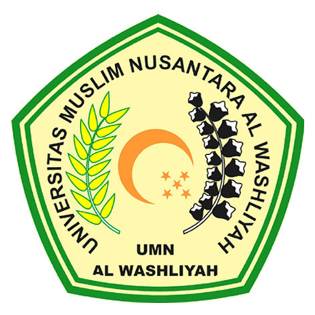 FAKULTAS KEGURUAN DAN ILMU PENDIDIKANUNIVERSITAS MUSLIM NUSANTARA AL-WASHLIYAHMEDAN2020UPAYA MENINGKATKAN PERILAKU HIDUP BERSIH DAN SEHAT MELALUI LAYANAN INFORMASI DENGAN TEKNIK DISKUSIPADA SISWA KELAS IX MTs PESANTREN DARUL MUKHLISIN T.A 2020.2021Skripsi ini Diajukan Melengkapi Tugas-Tugas dan Memenuhi Syarat-Syarat UntukMencapai Gelar Sarjana Pendidikan Pada Jurusan Pendidikan Bahasa dan Seni Program Studi Pendidikan Bahasa dan Sastra IndonesiaSKRIPSIOLEHARDIANNPM.161484129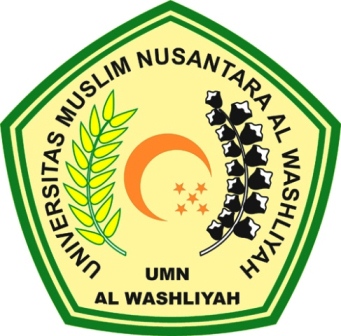 FAKULTAS KEGURUAN DAN ILMU PENDIDIKANUNIVERSITAS MUSLIM NUSANTARA AL-WASHLIYAHMEDAN2020